Publicado en España el 10/11/2023 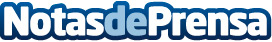 Creando espacios únicos: las últimas tendencias en pintura en Granada, por Pintores Granada CalidadLa pintura, el empapelado y el alisado de paredes son elementos clave en la creación de espacios atractivos y funcionalesDatos de contacto:PINTORES GRANADA CALIDADCreando espacios únicos: las últimas tendencias en pintura en Granada624 02 60 62Nota de prensa publicada en: https://www.notasdeprensa.es/creando-espacios-unicos-las-ultimas-tendencias Categorias: Interiorismo Andalucia Servicios Técnicos Hogar Otros Servicios http://www.notasdeprensa.es